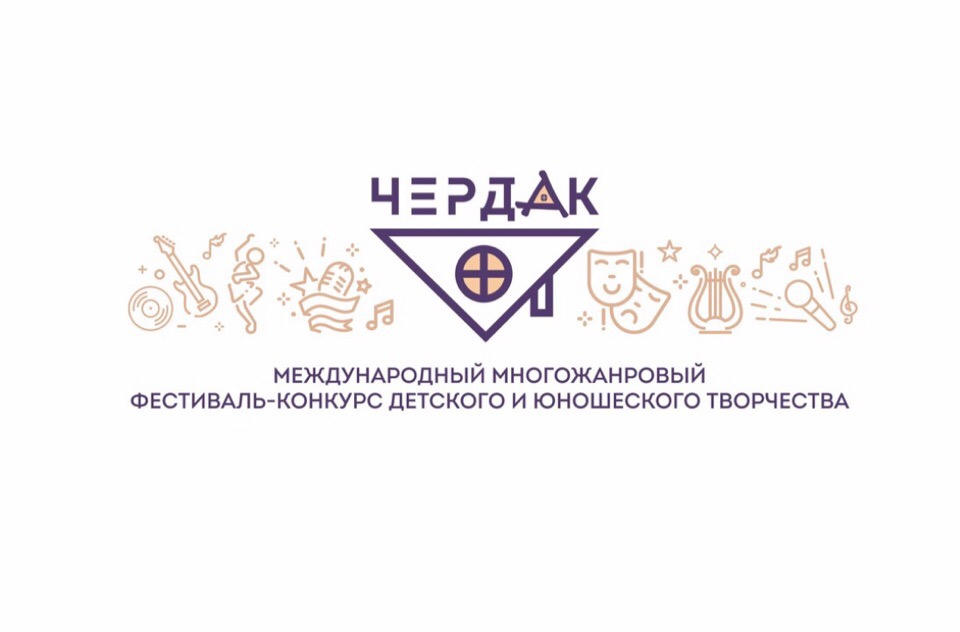 ПОЛОЖЕНИЕI Международный  многожанровый фестиваль-конкурс детского и юношеского творчества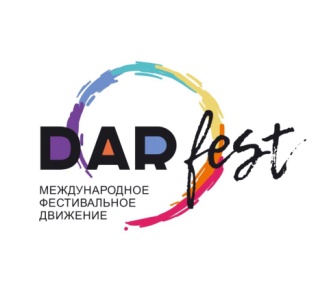 «Чердак»  e-mail: Dar.Fest@yandex.ru тел.: 8-900-128-06-05ПРИЕМ ЗАЯВОК ДО 28 октября 2019 г!!!Учредитель, организатор фестиваля:Международное фестивальное движение «DARFest»1. Общие положения1. 1 Цели и задачи:- Выявление и всесторонняя поддержка талантливых и перспективных детей и молодежи; - Привлечение внимания со стороны государственных, международных и коммерческих организаций к творчеству детей;- Обмен опытом между коллективами, руководителями и педагогами, поддержка постоянных творческих контактов между ними их объединение в рамках фестивального центра;
- Повышение профессионального мастерства руководителей коллективов и педагогов (проведение семинаров, "круглых столов" и мастер-классов); - Повышение профессионального уровня творческих коллективов и исполнителей – участников фестиваля;-  Создание атмосферы творческого праздника.1.2 Конкурс проводится по номинациям: Вокальное искусство;Хореографическое искусство;Эстрадно-цирковой жанр;Театр моды;Художественное слово.1.3. Дата и место проведения: Место проведения: г.Волжский, Комсомольская площадь, д. 1, ДК «ВГС»Дата проведения: 3 ноября 2019 г.1.4. В дни проведения Фестиваля всем участникам предлагаются:конкурсная программа;круглые столы;бесплатный мастер-класс от членов жюри; 1.5. К участию в фестивале-конкурсе допускаются:Творческие коллективы и солисты, своевременно подавшие Заявку на участие и оплатившие организационный взнос;1.6. Общие положенияКонкурсные выступления организуются Оргкомитетом согласно конкурсному графику.Полный возраст участников определяется на день проведения конкурса (несоответствие возрастной группе может составлять не более 30%  от общего количества участников в коллективе). Возраст участников может быть проверен по документам Председателем жюри.Замена репертуара производится за 7 дней до начала фестиваля-конкурса; Вход участников за кулисы не ранее, чем за два номера до выступления.Фонограммы должны быть записаны на CD-дисках или USB-носителях. Категорически запрещается использовать фонограммы низкого технического уровня. При плохой фонограмме номер снимается с конкурса.Допускается использование «живого» аккомпанемента.Каждый коллектив, отдельный исполнитель имеет право участвовать в двух и более номинациях.	2. Условия конкурса по вокалу	2.1. Конкурс проводится по номинациям:академический вокал;эстрадный вокал;авторская песня;фольклорное пение и народный вокал;джазовый вокал;патриотическая песня;песни народов мира;театр песни.2.2. Возрастные группы:  3-5 лет; 6-9 лет;10-12 лет;13-15 лет;16-19 лет;20 и старше;Смешанная возрастная категория.2.3. Групповые категории участников:  соло; дуэт;трио;квартет;ансамбль.2.4. Обязательные требования:Конкурсные выступления проводятся с использованием фонограмм "минус", "живого" аккомпанемента (инструментальный ансамбль, баян и т.п.) или без сопровождения.Запрещено использование бэк-вокала дублирующего основную партию (Double track), фонограмм плохого звукового качества, а также программ караоке. Возможно участие БЭК-вокалистов (по заявлению конкурсанта).Микрофоны, используемые во время конкурсных прослушиваний, отстроены для всех участников одинаково (контроль осуществляется специальным представителем Оргкомитета Фестиваля).В номинациях Народное пение и Академическое пение участники поют одну песню, с сопровождением (минус, инструментальное, без сопровождения или  a capella ,  с использованием микрофона  или без него)В эстрадном вокале конкурсанты исполняют одну песню на любом языке по выбору.Продолжительность выступления – не более 5 минут. В случае превышения указанного времени жюри имеет право остановить фонограмму. На носителе должна быть фонограмма с указанием: название города/название коллектива/Фамилия, имя участника/название номера2.5. Права участников:Участники конкурса во время выступления могут использовать подтанцовку.2.6. Критерии оценки: профессионализм (хорошие вокальные данные, чистое интонирование, отличная дикция, артистизм, умение донести до слушателя смысл исполняемого произведения, умение выстроить драматургию песни, умение пользоваться микрофоном); сценический образ; выбор репертуара и т.д.3.Условия конкурса по хореографии3.1. Конкурс проводится по номинациям:классический танец; народный танец;эстрадный танец; народно-стилизованный танец;современная хореография (джаз, модерн, контемпорари, экспериментальная хореография и т.п.);Street dance (хип-хоп, брейк-данс и д.р.);спортивный танец (мажоретки, черлидинг  и д.р.);танцевальное шоу;фольклор – исторический, национальный, региональный танец – с вокалом и без него; детский танец (возрастная группа 3-5, 6-9 лет);  акробатический танец,степ.3.2. Обязательные требования:Продолжительность выступления: ансамбли - не более 5 минут, малые формы – не более 4 минут, танцевальное шоу – не более 7 минут. В случае превышения указанного времени жюри имеет право остановить фонограмму.3.3 Возрастные категории:3-5 лет 6-9 лет;10-12 лет;13-15 лет;16-19 лет;20 и старше;Смешанная возрастная категория.3.4. Групповые категории участников:  соло; дуэт;малая форма (3-7 человек);формейшн (8-20 человек);продакшн (от 21человека).3.5. Критерии оценки:  Оригинальность номера, исполнительское мастерство, оригинальность балетмейстерского решения, выразительные средства, сочетание музыки, хореографии, костюм и т.д. 4. Условия  конкурса эстрадно-цирковой жанр4.1. Конкурс проводится по номинациям:акробатика; клоунада;гимнастика; жонглирование;эквилибристика;оригинальный жанр.4.2. Обязательные требования:Конкурсная программа включает один номер в номинации. Продолжительность выступления: ансамбли - не более 7 минут, малые формы и солисты – не более 5 минут. В случае превышения указанного времени жюри имеет право остановить фонограмму.Допускается участие в нескольких номинациях, а так же в разных возрастных группах.4.3 Возрастные категории:6-9 лет;10-12 лет;13-15 лет;16-19 лет;20 и старше;Смешанная возрастная категория.4.4. Групповые категории участников:  соло; дуэт;малая форма (3-7 человек);ансамбль.4.5. Критерии оценки:  Соответствие творческого номера, произведения заявленному жанру номинации, культура исполнительского мастерства (школа, техника исполнения, синхронность); соответствие репертуара возрастной категории исполнителей, соответствие сценического образа тематике выступления (сценический костюм, аксессуары, реквизит), общее художественное впечатление (выразительность номера, артистизм, оригинальная сценография).5. Условия  конкурса театр модыТеатр моды – театрализованный показ коллекции моделей костюма, выполненной на основе единого художественного замысла и стилевого решения. Творческий источник в создании коллекции может быть самый разнообразный – народный (национальный) или исторический костюм, музыкальное или литературное произведение, архитектура или скульптура, окружающий человека предметный мир или сама жизнь во всех ее проявлениях.5.1. Обязательные требования:В конкурсе могут принять участие коллективы театров моды, школ и студий моды и другие объединения моделирования и конструирования одежды;Допускается использование элементов мобильной декорации, не разрушающей целостность коллекции;Максимальное время презентации коллекции – не более 7 минут. 5.2. Возрастные группы: 7–10 лет,11–15 лет, от 16 лет и старше, смешанная группа.5.3. Критерии оценки: актуальность идеи, образность в раскрытии темы, дизайн; зрелищность, театральность (режиссура, музыкально-художественное воплощение замысла коллекции); дефиле, хореография, артистичность; мастерство и качество исполнения представленной работы, оригинальность идеи; новаторство и творческий подход в использовании материалов и технологических решений.                                             6.Условия конкурса художественное словоХудожественное слово - публичное исполнение литературных произведений.6.1. Конкурс проводится по номинациям:проза; поэзия;сказ;литературно-музыкальная композиция;авторское произведение.6.2. Обязательные требования В жанре художественное слово представляется 1 произведение или тематически законченный отрывок. Общая продолжительность до 6 минут.6.3 Возрастные категории:3-5 лет 6-9 лет;10-12 лет;13-15 лет;16-19 лет;20 и старше;Смешанная возрастная категория.6.4. Групповые категории участников:  соло; ансамбль.6.5. Критерии оценки:  полнота и выразительность раскрытия темы произведения; артистизм, раскрытие и яркость художественных образов, исполнительский уровень; дикция; сложность исполняемого произведения, соответствие репертуара возрастным особенностям исполнителей.Конкурсант может заявить неограниченное кол-во номеров и принять участие в нескольких номинациях.Внимание! Если в Положении конкурса отсутствует та или иная номинация, Оргкомитет конкурса вправе на свое усмотрение включить её в список конкурсных номинаций. 7. Жюри. Оценка выступленийДля оценки конкурсных выступлений  формируется жюри, в состав которого входят известные деятели культуры и искусств: представители шоу-бизнеса, профессиональные режиссеры, композиторы, хореографы, вокалисты, а также  опытные педагоги, модельеры и искусствоведы;Конкурсанты оцениваются жюри по 10 бальной системе;Жюри не имеет право разглашать результаты конкурса до официального объявления;Каждый член жюри имеет право голоса и ведет обсуждения до принятия решения всеми членами жюри;Жюри оценивает выступление конкурсантов на сцене и выносит профессиональное решение;Жюри совещается после каждого тура по номинациям;Жюри не учитывает материальные возможности, социальные принадлежности, национальности и местонахождения конкурсантов – только творчество на абсолютно равных условиях, согласно настоящего положения.Решение жюри окончательное и обсуждению не подлежит!!!8. Подведение итогов. Награждение. ПРИЗОВОЙ ФОНД СОСТАВЛЯЕТ  500 000 РУБ!!!Победители конкурса определяются независимым жюри;Все участники конкурса награждаются «Дипломом участника» фестиваля-конкурса;В каждой номинации по возрастным группам участники награждаются дипломамии дипломами лауреата I, II, III степени;«Лауреаты» награждаются дипломами и кубками, «Дипломанты» – толькодипломами. Руководители и педагоги получают именные благодарственные письма;Гран-при присуждается лучшему коллективу (участнику) в каждом жанре иноминации, а может по решению жюри не присуждаться; Объявление итогов, награждение и гала концерт победителей проходят в деньпроведения конкурсных выступлений в каждом жанре;Допускается дублирование мест (два и более I-х, II-х, III-х мест по результатамконкурса);В случае отсутствия достойных претендентов на призовые места, эти места неПрисуждаются;Предусмотрены специальные дипломы и призы по следующим номинациям:Специальный приз «За высокое исполнительское мастерство»;Специальный приз «Зрительских симпатий»;Специальный приз «Лучшая балетмейстерская работа» и т.д.Специальные призы формируются из благотворительных взносов участников, а так жепредоставляются спонсорами фестиваля.ДЕНЕЖНЫЙ ГРАНД НА СУММУ 15 000 РУБЛЕЙ (обладателем сертификата может стать коллектив в любой номинации, завоевавший ГРАН-ПРИ; ДЕНЕЖНЫЙ ГРАНД НА СУММУ 5 000 РУБЛЕЙ (Обладателем сертификата может стать солист в любой номинации, завоевавший ГРАН-ПРИ)ПАМЯТНЫЕ ПОДАРКИ, А ТАКЖЕ СПЕЦИАЛЬНЫЕ ПРИЗЫ  руководителям и коллективам.Вход на весь день для зрителей, сопровождающих, мам, пап, бабушек, дедушек и т.д. ПЛАТНЫЙ, для участников и руководителей вход БЕСПЛАТНЫЙ!9.Авторские и другие права1. Организаторы берут на себя расходы, связанные с организацией, проведением и награждением участников. 2. Видео и фотоматериалы, идеи проведения конкурса, атрибутика и логотипы являются собственностью Международного Фестивального Движения  «DARFest», использование другими лицами в коммерческих целях запрещено. 3. Участникам и гостям Фестиваля-конкурса разрешается проведение съемки репетиций и Фестиваля, если данная съемка не будет ограничивать работу других конкурсантов, членов жюри, СМИ и студий.4. Основную съемку конкурса ведёт приглашенный организаторами видео-оператор и информационные партнеры конкурса.5. Возникающие спорные вопросы решаются путем переговоров с Оргкомитетом фестиваля - конкурса.6. В день проведения Фестиваля запрещено распространение каких-либо материалов без согласования с Дирекцией МФД «DARFest».7. Направляющая сторона оплачивает расходы на проезд, проживание и питание участников.8. В случае нарушения регламента, публичное игнорирование норм морали, выявление неуважения к другим конкурсантам, организаторам, или членам жюри участники по решению дирекции снимаются с конкурса.9. Самовольное использование пиротехнических средств, хлопушек, или открытого огня приведет к снятию участников с конкурсной программы.10. Ответственность за жизнь и здоровье детей несут родители, родственники, руководители и сопровождающие лица.11. В случае неявки участника на Фестиваль — конкурс по причине, не зависящей от организаторов, регистрационный взнос не возвращается.12. Организаторы Фестиваля — конкурса не несут ответственность перед авторами произведений и песен (правообладателями), исполняемых участниками Фестиваля, а также правообладателями фонограмм. 13. Организаторы имеют право использовать видео-аудио материалы с Фестиваля по своему усмотрению.10.Заявки и финансовые условия10.1. Порядок участияДо 28 октября 2019 г.  участники предоставляют в оргкомитет анкету-заявку по адресу:e-mail: Dar.Fest@yandex.ru 	Обязательным условием до начала конкурса является оплата 30% регистрационного сбора за участие (орг. взносы не возвращается). 10.2. Порядок подачи заявок:Отправить заявку для участия можно 2 способами:В течение 2-3 дней Вы должны получить ответ о получении вашей заявки. Если ответа нет, то необходимо позвонить и подтвердить участие.В ответ Вам направят реквизиты для оплаты. Вы должны оплатить 30% регистрационного взноса за участие в течении 5 дней по указанным реквизитам для регистрации вашей заявки. Это условие является обязательным, так как количество участников ограничено. Обязательно сохраняйте квитанцию об оплате!Организаторы могут остановить регистрацию участников при досрочном наборе категорий.11. Финансовые условияОрг. взнос для участников, заявивших один номер:соло – 1500 рублей; малые формы (дуэт, трио, квартет) – 1000 рублей с человека; участник ансамбля (для ансамблей 8-20 человек) - 700 рублей с человека; участник ансамбля (от 21 человек) – 600 рублей с человека. Подтанцовка и бэк-вокал - бесплатноСтоимость взноса указана для участия в одном номере с человека! При участии солиста в дополнительной номинации, сначала оплачивается регистрационный взнос как соло, затем дополнительная номинация.Коллективы, желающие участвовать во второй номинации, дополнительно оплачивают конкурсный взнос в размере 500 рублей с каждого участника.При участии в третьей номинации оплачивают конкурсный взнос в размере 400 рублей с каждого участника.Для коллективов и солистов, подавших заявки до 01.10.2019 года, действуетскидка 10% .*Ограничений по количеству номеров нет, каждый номер оплачивается отдельно.МАСТЕР-КЛАССЫ от заслуженных и именитых хореографов, вокалистов БЕСПЛАТНО!!!!12. Контактные данные:Международное фестивальное движение «DARFest»8-900-128-06-05                                Оргкомитет фестиваля-конкурса:Шамилова Софья Алексеевна8-925-592-70-22Логвиненко Виктория Александровна8-928-769-80-84Золотарёва Евгения Владимировна8-989-636-48-08Евстефеева Екатерина Юрьевна8-918-546-21-83Группа Вконтакте: vk.com/mfd_darfestE-mail: Dar.Fest@yandex.ruРЕКВИЗИТЫ: ИНН 7707083893 КПП 616443001 
р/с 40802810952090041661 
к/с 30101810600000000602 Полное наименование банка: Специализированный по обслуживанию юридических лиц дополнительный офис №5221/0877 Ростовского отделения №5221 ПАО «Сбербанк» 
БИК 046015602Назначение платежа надо указать: Оплата организационного взноса за (указать ФИО участника или название коллектива) участие в Международном фестивале-конкурсе «Чердак»  г.Волжский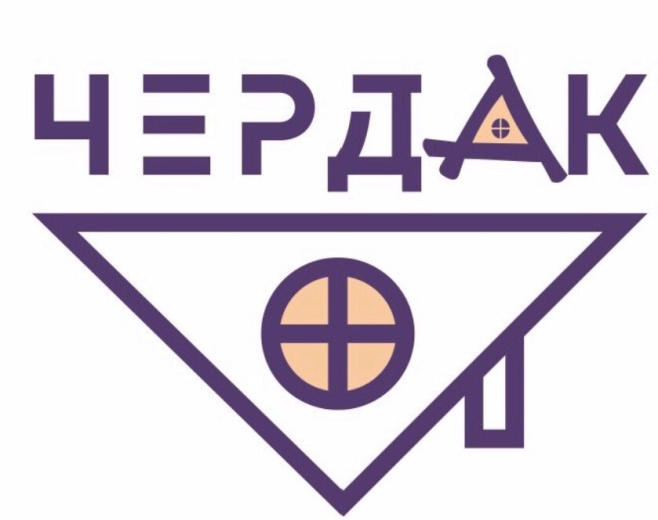 Позвонив по телефону: 8-900-128-06-05Отправить на электронный адрес: Dar.Fest@yandex.ru